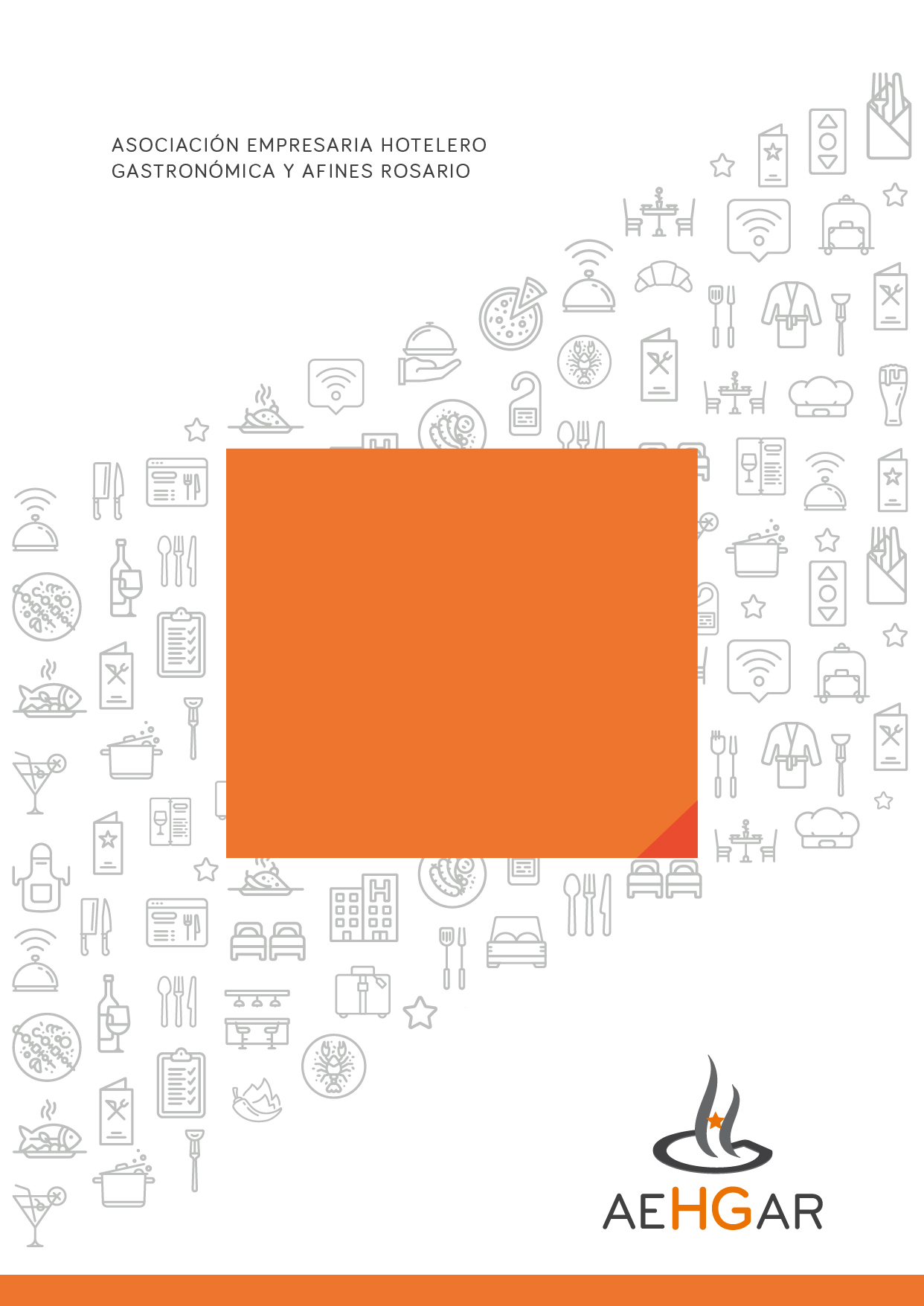 INTRODUCCIÓN Este informe sobre ocupación y tarifa hotelera en Rosario durante el mes de Octubre de 2021 es realizado con el objetivo de conocer cuál es la situación del sector y así esbozar, en el presente, lineamientos de acción que permitan impulsarlo.Sobre la modalidad de relevamientoEl relevamiento de datos fue ejecutado por correo electrónico a los establecimientos hoteleros que forman parte de la Asociación Empresaria Hotelero Gastronómica y Afines de Rosario (AEHGAR).  Se exceptúa del análisis a la hotelería de 1 estrella dado que la cantidad de respuestas recibidas no ha alcanzado un porcentaje mínimo de representatividad. Promedio respuestas recibidas: 65,63%Solo se consideró para este cálculo las respuestas de la hotelería  3, 4 y 5 estrella, y aparts.Promedio de respuestas por categoría:Modalidad de relevamiento: vía correo electrónico.Información solicitada: ocupación y tarifa promedio mensual correspondiente a Octubre de 2021 de cada establecimiento.Tiempo de relevamiento: 10 días (del 02 al 12 de noviembre).Sobre el análisis y la presentación de los resultadosEl presente informe muestra los datos promedio resultante de cada categoría (excepto hoteles de 1 estrella, debido a no contar con el porcentaje de relevamiento necesario). La información de cada establecimiento en particular es confidencial y no podrá ser compartida bajo ningún aspecto a personas ajenas al análisis de los mismos.CategoríaPromedio2 Estrellas 71%3 Estrellas50%4 Estrellas67%5 Estrellas100%Apart Hotel60%HOTELERÍA 2 ESTRELLASHOTELERÍA 2 ESTRELLASHOTELERÍA 2 ESTRELLASHOTELERÍA 2 ESTRELLASCantidad de establecimientos consultadosCantidad de establecimientos consultadosCantidad de establecimientos consultados07Promedio de respuestaPromedio de respuestaPromedio de respuesta71%Promedio de Ocupación MensualPromedio de Ocupación MensualPromedio de Ocupación Mensual46,2%Valores Extremos de Ocupación  Valores Extremos de Ocupación  Mínimo25 %Valores Extremos de Ocupación  Valores Extremos de Ocupación  Máximo70 %HOTELERÍA 3 ESTRELLASHOTELERÍA 3 ESTRELLASHOTELERÍA 3 ESTRELLASHOTELERÍA 3 ESTRELLASCantidad de establecimientos consultadosCantidad de establecimientos consultadosCantidad de establecimientos consultados06Promedio de respuestaPromedio de respuestaPromedio de respuesta50%Promedio de Ocupación MensualPromedio de Ocupación MensualPromedio de Ocupación Mensual39,2 %Valores Extremos de Ocupación  Valores Extremos de Ocupación  Mínimo12 %Valores Extremos de Ocupación  Valores Extremos de Ocupación  Máximo62 %HOTELERÍA 4 ESTRELLASHOTELERÍA 4 ESTRELLASHOTELERÍA 4 ESTRELLASHOTELERÍA 4 ESTRELLASCantidad de establecimientos consultadosCantidad de establecimientos consultadosCantidad de establecimientos consultados12Promedio de respuestaPromedio de respuestaPromedio de respuesta67%Promedio de Ocupación MensualPromedio de Ocupación MensualPromedio de Ocupación Mensual	41,9 %Valores Extremos de Ocupación  Valores Extremos de Ocupación  Mínimo30 %  Valores Extremos de Ocupación  Valores Extremos de Ocupación  Máximo60 %HOTELERÍA 5 ESTRELLAS HOTELERÍA 5 ESTRELLAS HOTELERÍA 5 ESTRELLAS Cantidad de establecimientos consultadosCantidad de establecimientos consultados02Promedio de respuestaPromedio de respuesta100%Promedio de Ocupación MensualPromedio de Ocupación Mensual42,5 %APART HOTELAPART HOTELAPART HOTELAPART HOTELCantidad de establecimientos consultadosCantidad de establecimientos consultadosCantidad de establecimientos consultados05Promedio de respuestaPromedio de respuestaPromedio de respuesta 60%Promedio de Ocupación MensualPromedio de Ocupación MensualPromedio de Ocupación Mensual65,5 %Valores Extremos de Ocupación  Valores Extremos de Ocupación  Mínimo62 %Valores Extremos de Ocupación  Valores Extremos de Ocupación  Máximo70 %PROMEDIO DE OCUPACIÓN MENSUAL HOTELERÍA DE ROSARIO38,9 %